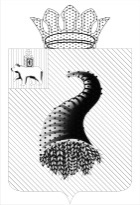 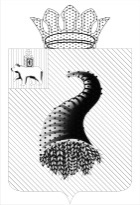 АДМИНИСТРАЦИЯ БЫРМИНСКОГО СЕЛЬСКОГО ПОСЕЛЕНИЯКУНГУРСКОГО МУНИЦИПАЛЬНОГО РАЙОНА ПЕРМСКОГО КРАЯПОСТАНОВЛЕНИЕ17.09.2013                                                                                                              № 98О внесении изменений в административные регламенты муниципальных услугРуководствуясь Федеральным законом от 27 июля 2010 № 210-ФЗ «Об организации предоставления государственных и муниципальных услуг» и в целях повышения эффективности и общедоступности предоставления  муниципальных услуг населению Бырминского сельского поселения.Администрация Бырминского сельского поселения ПОСТАНОВЛЯЕТ:1. Внести в административный регламент по предоставлению муниципальной услуги «Утверждение акта выбора земельного участка», утвержденный постановлением администрации Бырминского сельского поселения от 26.08.2013 г. № 82 следующее изменение:1.1. Раздел 1 дополнить пунктом 1.4. следующего содержания:«Муниципальная услуга предоставляется при личном участии заявителя или через законных представителей, действующих в силу закона или на основании доверенности. Муниципальная услуга может, предоставляется в электронном виде, по принципу «одного окна», в том числе в многофункциональном центре».2. Внести в административный регламент по предоставлению муниципальной услуги «Безвозмездная передача в собственность граждан жилых помещений муниципального жилищного фонда путем приватизации», утвержденный постановлением администрации Бырминского сельского поселения от 26.08.2013 г. № 83 следующее изменение:2.1. Раздел 1 дополнить пунктом 1.9. следующего содержания:«Муниципальная услуга предоставляется при личном участии заявителя или через законных представителей, действующих в силу закона или на основании доверенности. Муниципальная услуга может, предоставляется в электронном виде, по принципу «одного окна», в том числе в многофункциональном центре».3. Внести в административный регламент по предоставлению муниципальной услуги «Согласование открытия новых муниципальных автобусных маршрутов, утверждение паспортов действующих муниципальных автобусных маршрутов», утвержденный постановлением администрации Бырминского сельского поселения от 26.08.2013 г. № 84 следующее изменение:3.1. Раздел 1 дополнить пунктом 1.4. следующего содержания:«Муниципальная услуга предоставляется при личном участии заявителя или через законных представителей, действующих в силу закона или на основании доверенности. Муниципальная услуга может, предоставляется в электронном виде, по принципу «одного окна», в том числе в многофункциональном центре».4. Внести в административный регламент по предоставлению муниципальной услуги «Предоставление в аренду муниципального имущества», утвержденный постановлением администрации Бырминского сельского поселения от 26.08.2013 г. № 85 следующее изменение:4.1. Раздел 1 дополнить пунктом 1.9. следующего содержания:«Муниципальная услуга предоставляется при личном участии заявителя или через законных представителей, действующих в силу закона или на основании доверенности. Муниципальная услуга может, предоставляется в электронном виде, по принципу «одного окна», в том числе в многофункциональном центре».5. Внести в административный регламент по предоставлению муниципальной услуги «Предоставление в безвозмездное пользование муниципального имущества», утвержденный постановлением администрации Бырминского сельского поселения от 26.08.2013 г. № 86 следующее изменение:5.1. Раздел 1 дополнить пунктом 1.4. следующего содержания:«Муниципальная услуга предоставляется при личном участии заявителя или через законных представителей, действующих в силу закона или на основании доверенности. Муниципальная услуга может, предоставляется в электронном виде, по принципу «одного окна», в том числе в многофункциональном центре».6. Внести в административный регламент по предоставлению муниципальной услуги «Предоставление жилых помещений гражданам по договорам социального найма», утвержденный постановлением администрации Бырминского сельского поселения от 26.08.2013 г. № 87 следующее изменение:6.1. Раздел 1 дополнить пунктом 12 следующего содержания:«Муниципальная услуга предоставляется при личном участии заявителя или через законных представителей, действующих в силу закона или на основании доверенности. Муниципальная услуга может, предоставляется в электронном виде, по принципу «одного окна», в том числе в многофункциональном центре».7. Внести в административный регламент по предоставлению муниципальной услуги «Признание жилых помещений муниципального жилищного фонда непригодными для проживания», утвержденный постановлением администрации Бырминского сельского поселения от 26.08.2013 г. № 88 следующее изменение:7.1. Раздел 1 дополнить пунктом 4 следующего содержания:«Муниципальная услуга предоставляется при личном участии заявителя или через законных представителей, действующих в силу закона или на основании доверенности. Муниципальная услуга может, предоставляется в электронном виде, по принципу «одного окна», в том числе в многофункциональном центре».8. Внести в административный регламент по предоставлению муниципальной услуги «Присвоение адреса объекту недвижимости», утвержденный постановлением администрации Бырминского сельского поселения от 26.08.2013 г. № 89 следующее изменение:8.1. Раздел 1 дополнить пунктом 12 следующего содержания:«Муниципальная услуга предоставляется при личном участии заявителя или через законных представителей, действующих в силу закона или на основании доверенности. Муниципальная услуга может, предоставляется в электронном виде, по принципу «одного окна», в том числе в многофункциональном центре».9. Внести в административный регламент по предоставлению муниципальной услуги «По регистрационному учету граждан Российской Федерации по месту пребывания и по месту жительства», утвержденный постановлением администрации Бырминского сельского поселения от 26.08.2013 г. № 90 следующее изменение:9.1. Раздел 1 дополнить пунктом 1.6. следующего содержания:«Муниципальная услуга предоставляется при личном участии заявителя или через законных представителей, действующих в силу закона или на основании доверенности. Муниципальная услуга может, предоставляется в электронном виде, по принципу «одного окна», в том числе в многофункциональном центре».10.  Контроль за исполнением постановления оставляю за собой.  И.О. главы администрации Бырминского сельского поселения                                             Х.М. Магавыев